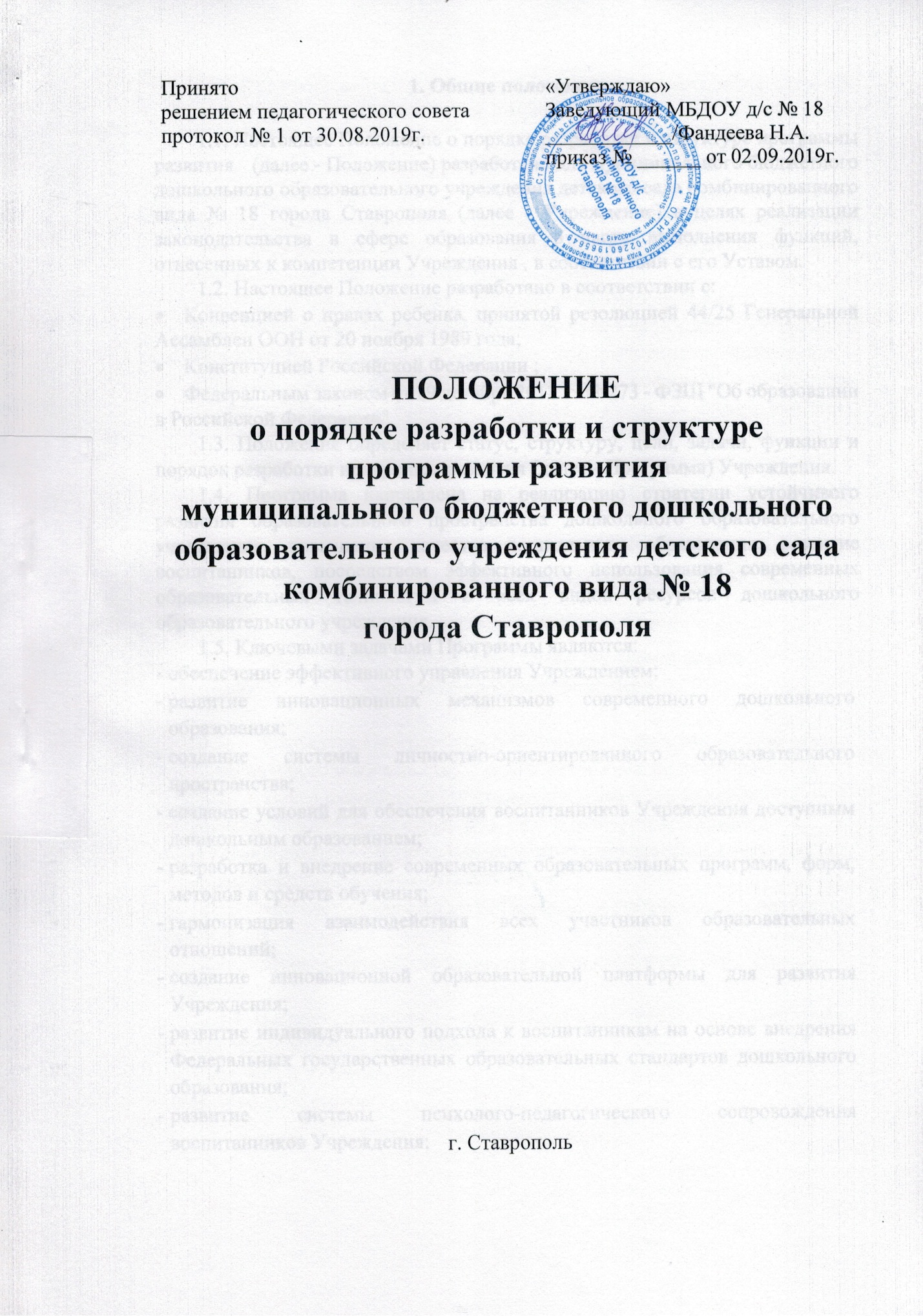  1. Общие положения1.1. Настоящее Положение о порядке разработке и структуре программы развития   (далее - Положение) разработано для муниципального бюджетного дошкольного образовательного учреждения детского сада комбинированного вида № 18 города Ставрополя (далее - Учреждение) в целях реализации законодательства в сфере образования в части выполнения функций, отнесенных к компетенции Учреждения , в соответствии с его Уставом.1.2. Настоящее Положение разработано в соответствии с:Конвенцией о правах ребенка, принятой резолюцией 44/25 Генеральной Ассамблеи ООН от 20 ноября 1989 года;Конституцией Российской Федерации ;Федеральным законом от 29 декабря 2012  г. № 273 - ФЗЩ "Об образовании в Российской Федерации".1.3. Положение определяет статус, структуру, цели, задачи, функции и порядок разработки программы развития (далее - Программа) Учреждения.1.4. Программа направлена на реализацию стратегии устойчивого развития образовательного пространства дошкольного образовательного учреждения, повышения качества дошкольного образования, развитие воспитанников, посредством эффективного использования современных образовательных технологий и всех видов ресурсов дошкольного образовательного учреждения.1.5. Ключевыми задачами Программы являются: обеспечение эффективного управления Учреждением; развитие инновационных механизмов современного дошкольного образования; создание системы личностно-ориентированного образовательного пространства; создание условий для обеспечения воспитанников Учреждения доступным дошкольным образованием; разработка и внедрение современных образовательных программ, форм, методов и средств обучения; гармонизация взаимодействия всех участников образовательных отношений; создание инновационной образовательной платформы для развития Учреждения; развитие индивидуального подхода к воспитанникам на основе внедрения Федеральных государственных образовательных стандартов дошкольного образования; развитие системы психолого-педагогического сопровождения воспитанников Учреждения; развитие условий в Учреждении для сохранения и укрепления здоровья воспитанников, формирования их здорового образа жизни и санитарной культуры; создание механизмов для эффективного взаимодействия и использования интеллектуальных, социокультурных и физкультурно-спортивных ресурсов; - развитие системы дополнительного образования воспитанников за счет собственных ресурсов, а также ресурсов других организаций, осуществляющих дополнительное образование; совершенствование материально-технической базы Учреждения; информатизация образовательного пространства Учреждения и внедрение в образовательный процесс современных информационных технологий; - повышение эффективности использования кадрового потенциала Учреждения за счет совершенствования работы с педагогическими работниками, повышения уровня их профессиональных знаний и профессиональных компетенций, развития их творческого потенциала и способности осуществлять профессиональную деятельность в современных социально-экономических условиях; повышение общественной значимости Учреждения 1.6. Программа доводится до общественности путем ее открытого опубликования на официальном сайте Учреждения. 2. Структура программы развития дошкольного образовательного учрежденияСтруктура Программы, утвержденная настоящим Положением, носит ориентировочный характер и может изменяться по необходимости. Перед разработкой Программы на уровне Учреждения проводится обсуждение ее структуры, целей, задач, стратегических направлений и других структурных элементов с привлечением всех участников образовательных отношений. Окончательная структура Программы утверждается заведующим Учреждения. Программа должна включать в себя следующие структурные элементы: 2.4.1. Паспорт Программы – обобщенная характеристика, включающая в себя следующие основные элементы: наименование Учреждения; список разработчиков; перечень нормативных правовых актов, используемых при разработке Программы; сроки реализации Программы; механизмы управления Программой (перечень должностей Учреждения, отвечающих за управление программой, а также перечень других участников образовательных отношений); отчетность о реализации Программы (формы отчетности, в том числе публичной); - цель Программы; задачи Программы; целевые показатели (индикаторы) Программы; - ожидаемые результаты реализации Программы. 2.4.2. Пояснительная записка: реквизиты Учреждения; формы государственно-общественного управления; количественные и качественные показатели деятельности Учреждения по основным направлениям на момент разработки Программы; - особенности организации деятельности Учреждения. 2.4.3. Собственно Программа: ресурсное обеспечение Программы (включает все виды ресурсов, развитие которых предполагается Программой); инновационные процессы (учебные и воспитательные инновации); развитие методического обеспечения образовательной деятельности; развитие взаимодействия с общественными объединениями родителей; -информатизация образовательного пространства Учреждения (внедрение новых информационных технологий, информатизация основных процессов); развитие материально-технической базы Учреждения; повышение эффективности образовательного процесса (создание условий для повышения качества образования; развитие системы дополнительного образования воспитанников); совершенствование образовательной системы за счет новых технологий; интеграция здоровьесберегающих технологий в образовательный процесс; сохранение и укрепление здоровья воспитанников; инфраструктура и создание комфортной образовательной среды Учреждения; развитие механизмов обеспечения преемственности между Учреждением и общеобразовательными учреждениями. 2.4.4. Условия реализации Программы (основной акцент сделан на условиях реализации образовательной программы). 2.4.5. Этапы реализации Программы. Ключевые показатели эффективности реализации Программы и их динамика (планируемые изменения на перспективу). Возможные риски в ходе реализации Программы, способы их предупреждения и минимизации. Порядок разработки и утверждения программы развития Учреждения3.1. Для разработки Программы формируется творческий коллектив (рабочая группа), состоящий из числа сотрудников Учреждения, привлеченных специалистов и консультантов. Состав рабочей группы утверждается приказом заведующего Учреждения. Разработанный проект Программы подлежит обязательной предварительной экспертизе на предмет её соответствия действующему законодательству в сфере образования. Программа проходит обязательный этап рассмотрения, обсуждения и согласования с педагогическим коллективом Учреждения, что закрепляется протоколом соответствующего коллегиального органа – Педагогический совет. После согласования со всеми заинтересованными лицами Программа утверждается в установленном порядке. 